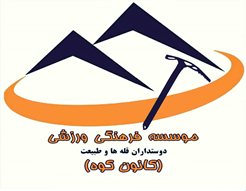                  فرم عضویتموسسه فرهنگی ورزشی      دوستداران قله ها و طبیعت        (کانون کوه)        شماره عضویت  :         تاریخ  ثبت نام    :        پیوست  مدارک   :الف ) : مشخصات فردی :نام :                                    نام خانوادگی :                                                    نام پدر :شماره شناسنامه :                    تاریخ تولد :                                     شماره کارت ملی :وضعیت تاهل :  مجرد            متاهل                        تلفن ثابت :                                      تلفن همراه :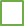 نام و شماره تلفن معرف :بازنشسته            شاغل                         نوع شغل و سمت :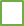 آدرس محل سکونت :آدرس محل کار :ب ) هدف از عضویت :            شرکت در برنامه های طبیعت گردی                                 شرکت در برنامه های کوه پیمایی             شرکت در برنامه های کوهنوردی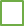              شرکت در برنامه های کوهنوردی صعودهای بلند            شرکت در برنامه های سنگنوردی              شرکت در برنامه های دوچرخه سواریج ) : سوابق کوهنوردی :           از سال                              تا سال    سابقه دوره های آموزشی :سایر دوره های آموزشی :الف ) : مشخصات فردی :نام :                                    نام خانوادگی :                                                    نام پدر :شماره شناسنامه :                    تاریخ تولد :                                     شماره کارت ملی :وضعیت تاهل :  مجرد            متاهل                        تلفن ثابت :                                      تلفن همراه :نام و شماره تلفن معرف :بازنشسته            شاغل                         نوع شغل و سمت :آدرس محل سکونت :آدرس محل کار :ب ) هدف از عضویت :            شرکت در برنامه های طبیعت گردی                                 شرکت در برنامه های کوه پیمایی             شرکت در برنامه های کوهنوردی             شرکت در برنامه های کوهنوردی صعودهای بلند            شرکت در برنامه های سنگنوردی              شرکت در برنامه های دوچرخه سواریج ) : سوابق کوهنوردی :           از سال                              تا سال    سابقه دوره های آموزشی :سایر دوره های آموزشی :الف ) : مشخصات فردی :نام :                                    نام خانوادگی :                                                    نام پدر :شماره شناسنامه :                    تاریخ تولد :                                     شماره کارت ملی :وضعیت تاهل :  مجرد            متاهل                        تلفن ثابت :                                      تلفن همراه :نام و شماره تلفن معرف :بازنشسته            شاغل                         نوع شغل و سمت :آدرس محل سکونت :آدرس محل کار :ب ) هدف از عضویت :            شرکت در برنامه های طبیعت گردی                                 شرکت در برنامه های کوه پیمایی             شرکت در برنامه های کوهنوردی             شرکت در برنامه های کوهنوردی صعودهای بلند            شرکت در برنامه های سنگنوردی              شرکت در برنامه های دوچرخه سواریج ) : سوابق کوهنوردی :           از سال                              تا سال    سابقه دوره های آموزشی :سایر دوره های آموزشی :در صورتی که تا کنون عضو گروه ، باشگاه ، هیئت و یا تشکیلات کوهنوردی دیگری بوده اید نام برده و به اختصار فعالیت خود در آن مجموعه را بنویسید :چنانچه رشته های ورزشی شاخص دیگری که منجر به سمت ، مدال و . . . شده است را به همراه توضیحات لازم بنویسید .چنانچه توانایی در مهارت هایی چون : زبان های خارجه ، کامپیوتر ، عکاسی ، فیلمسازی ، گرافیک و . . . دارید را بنویسید .د ) اطلاعات پزشکی :در صورت تغییر در وضعیت اطلاعات پزشکی و بروز هرگونه بیماری جدید ضروری است که مراتب جهت اصلاح اطلاعات فوق اطلاع رسانی گردد امکانات کمک به موسسه را نام ببرید ؟تعهد نامه :در کمال عقل و صحت و اختیار و با آگاهی از شرایطِ رشته ورزشی کوهنوردی ، خطرات و ویژگی های آشکار و نهان طبیعت ( سقوط سنگ ، صاعقه ، مه ، بهمن ، سیل ، و سرمازدگی ، بیماری های ارتفاع ، گم شدن و . . . ) و ذات کوهنوردی با رضایتِ تام و میل باطنی ، این ورزش را انتخاب کرده و به منظور اشتغال به کوهنوردی مدیریت شده و مستمر و ارتقاء سطوح دانش و تجربة خود با میل و رضای کامل  عضویت در موسسه فرهنگی ورزشی دوستداران قله ها و طبیعت (کانون کوه ) را می پذیرم  . لذا خود را متعهد و ملزم می دانم تا : -   تمامی سوابق و مشخصات و حالات جسمی و روانی خود را در بدو ورود به باشگاه و پیش از هر برنامة مرتبط با تقویم باشگاه و در حین اجرای برنامه صادقانه ثبت کرده ، ذکر نموده و به آگاهی مدیران باشگاه و سرپرستان برنامه برسانم .-    به تمامی ضوابط و مقررات باشگاه ( نظامنامه  ، اساسنامه ، آیین نامه های داخلی و بیانیه تیرول و....)آگاهی یافته  و ملزم به رعایت آنها هستم و اقرار می دارم که ادعای جهل به آنها پذیرفتنی نیست . -   مسئولیت تمامی خسارات مادی و معنوی و جانی ناشی از اتفاقات و حوادثی که برای اینجانب در طول عضویت در باشگاه ، حین حضور و شرکت در برنامه های کوهستانی ، طبیعت گردی و دوره های آموزشی و یا اردوها حادث گردد به عنوان یک ورزشکار کوهنورد بر عهده گرفته ، خود را مسئول وقایع و عواقب آن می دانم .- و نیز چنانچه سبب ورود خسارت به اشخاص ثالث و باشگاه شَوم راساً مسئولیت جبران آنرا پذیرفته و متعهدانه به اعاده و ادای مقتضی آن اقدام کنم .                                                                                                                   تاریخ :                                   امضاء :                                                    اثر انگشت :این قسمت توسط امور اداری تکمیل می گردد :               کپی کارت بیمه ورزشی کوهنوردی                                             کپی شناسنامه  و کپی کارت ملی                              یک قطعه عکس 4*3           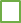               ارائه فرم گواهی سلامت                                                              پرداخت حق عضویت                                             این فرم در تاریخ                     توسط اینجانب                             تحویل گرفته شد و تمامی مدارک تیک خورده در پرونده موجود می باشد و محتویات ارائه شده در فرم با مدارک ارسالی مطابقت دارد                                                                                                                                                                                                                                                                                                                                          نام و امضاء مسئول امور اداریاز نظر کمیته پذیرش عضویت رسمی ایشان در باشگاه بلامانع می باشد امضاء رئیس هیئت مدیره :                                        امضاء مسئول کارگروه مربوطه :                                            امضاء مدیرعامل باشگاه مربوطه :کرج : 45 متری گلشهر ، بلوار گلزار غربی ،میدان ولی عصر ، خیابان یاس ، ساختمان سینا ، طبقه سوم واحد 6        تلفن :   ۳۳۵۰۸۰۱۸-۰۲۶ کانال کانون کوه :     @kanoonkoohgroup                                           سایت کانون کوه :   http://kanoonkooh.ir      در صورتی که تا کنون عضو گروه ، باشگاه ، هیئت و یا تشکیلات کوهنوردی دیگری بوده اید نام برده و به اختصار فعالیت خود در آن مجموعه را بنویسید :چنانچه رشته های ورزشی شاخص دیگری که منجر به سمت ، مدال و . . . شده است را به همراه توضیحات لازم بنویسید .چنانچه توانایی در مهارت هایی چون : زبان های خارجه ، کامپیوتر ، عکاسی ، فیلمسازی ، گرافیک و . . . دارید را بنویسید .د ) اطلاعات پزشکی :در صورت تغییر در وضعیت اطلاعات پزشکی و بروز هرگونه بیماری جدید ضروری است که مراتب جهت اصلاح اطلاعات فوق اطلاع رسانی گردد امکانات کمک به موسسه را نام ببرید ؟تعهد نامه :در کمال عقل و صحت و اختیار و با آگاهی از شرایطِ رشته ورزشی کوهنوردی ، خطرات و ویژگی های آشکار و نهان طبیعت ( سقوط سنگ ، صاعقه ، مه ، بهمن ، سیل ، و سرمازدگی ، بیماری های ارتفاع ، گم شدن و . . . ) و ذات کوهنوردی با رضایتِ تام و میل باطنی ، این ورزش را انتخاب کرده و به منظور اشتغال به کوهنوردی مدیریت شده و مستمر و ارتقاء سطوح دانش و تجربة خود با میل و رضای کامل  عضویت در موسسه فرهنگی ورزشی دوستداران قله ها و طبیعت (کانون کوه ) را می پذیرم  . لذا خود را متعهد و ملزم می دانم تا : -   تمامی سوابق و مشخصات و حالات جسمی و روانی خود را در بدو ورود به باشگاه و پیش از هر برنامة مرتبط با تقویم باشگاه و در حین اجرای برنامه صادقانه ثبت کرده ، ذکر نموده و به آگاهی مدیران باشگاه و سرپرستان برنامه برسانم .-    به تمامی ضوابط و مقررات باشگاه ( نظامنامه  ، اساسنامه ، آیین نامه های داخلی و بیانیه تیرول و....)آگاهی یافته  و ملزم به رعایت آنها هستم و اقرار می دارم که ادعای جهل به آنها پذیرفتنی نیست . -   مسئولیت تمامی خسارات مادی و معنوی و جانی ناشی از اتفاقات و حوادثی که برای اینجانب در طول عضویت در باشگاه ، حین حضور و شرکت در برنامه های کوهستانی ، طبیعت گردی و دوره های آموزشی و یا اردوها حادث گردد به عنوان یک ورزشکار کوهنورد بر عهده گرفته ، خود را مسئول وقایع و عواقب آن می دانم .- و نیز چنانچه سبب ورود خسارت به اشخاص ثالث و باشگاه شَوم راساً مسئولیت جبران آنرا پذیرفته و متعهدانه به اعاده و ادای مقتضی آن اقدام کنم .                                                                                                                   تاریخ :                                   امضاء :                                                    اثر انگشت :این قسمت توسط امور اداری تکمیل می گردد :               کپی کارت بیمه ورزشی کوهنوردی                                             کپی شناسنامه  و کپی کارت ملی                              یک قطعه عکس 4*3                         ارائه فرم گواهی سلامت                                                              پرداخت حق عضویت                                             این فرم در تاریخ                     توسط اینجانب                             تحویل گرفته شد و تمامی مدارک تیک خورده در پرونده موجود می باشد و محتویات ارائه شده در فرم با مدارک ارسالی مطابقت دارد                                                                                                                                                                                                                                                                                                                                          نام و امضاء مسئول امور اداریاز نظر کمیته پذیرش عضویت رسمی ایشان در باشگاه بلامانع می باشد امضاء رئیس هیئت مدیره :                                        امضاء مسئول کارگروه مربوطه :                                            امضاء مدیرعامل باشگاه مربوطه :کرج : 45 متری گلشهر ، بلوار گلزار غربی ،میدان ولی عصر ، خیابان یاس ، ساختمان سینا ، طبقه سوم واحد 6        تلفن :   ۳۳۵۰۸۰۱۸-۰۲۶ کانال کانون کوه :     @kanoonkoohgroup                                           سایت کانون کوه :   http://kanoonkooh.ir      در صورتی که تا کنون عضو گروه ، باشگاه ، هیئت و یا تشکیلات کوهنوردی دیگری بوده اید نام برده و به اختصار فعالیت خود در آن مجموعه را بنویسید :چنانچه رشته های ورزشی شاخص دیگری که منجر به سمت ، مدال و . . . شده است را به همراه توضیحات لازم بنویسید .چنانچه توانایی در مهارت هایی چون : زبان های خارجه ، کامپیوتر ، عکاسی ، فیلمسازی ، گرافیک و . . . دارید را بنویسید .د ) اطلاعات پزشکی :در صورت تغییر در وضعیت اطلاعات پزشکی و بروز هرگونه بیماری جدید ضروری است که مراتب جهت اصلاح اطلاعات فوق اطلاع رسانی گردد امکانات کمک به موسسه را نام ببرید ؟تعهد نامه :در کمال عقل و صحت و اختیار و با آگاهی از شرایطِ رشته ورزشی کوهنوردی ، خطرات و ویژگی های آشکار و نهان طبیعت ( سقوط سنگ ، صاعقه ، مه ، بهمن ، سیل ، و سرمازدگی ، بیماری های ارتفاع ، گم شدن و . . . ) و ذات کوهنوردی با رضایتِ تام و میل باطنی ، این ورزش را انتخاب کرده و به منظور اشتغال به کوهنوردی مدیریت شده و مستمر و ارتقاء سطوح دانش و تجربة خود با میل و رضای کامل  عضویت در موسسه فرهنگی ورزشی دوستداران قله ها و طبیعت (کانون کوه ) را می پذیرم  . لذا خود را متعهد و ملزم می دانم تا : -   تمامی سوابق و مشخصات و حالات جسمی و روانی خود را در بدو ورود به باشگاه و پیش از هر برنامة مرتبط با تقویم باشگاه و در حین اجرای برنامه صادقانه ثبت کرده ، ذکر نموده و به آگاهی مدیران باشگاه و سرپرستان برنامه برسانم .-    به تمامی ضوابط و مقررات باشگاه ( نظامنامه  ، اساسنامه ، آیین نامه های داخلی و بیانیه تیرول و....)آگاهی یافته  و ملزم به رعایت آنها هستم و اقرار می دارم که ادعای جهل به آنها پذیرفتنی نیست . -   مسئولیت تمامی خسارات مادی و معنوی و جانی ناشی از اتفاقات و حوادثی که برای اینجانب در طول عضویت در باشگاه ، حین حضور و شرکت در برنامه های کوهستانی ، طبیعت گردی و دوره های آموزشی و یا اردوها حادث گردد به عنوان یک ورزشکار کوهنورد بر عهده گرفته ، خود را مسئول وقایع و عواقب آن می دانم .- و نیز چنانچه سبب ورود خسارت به اشخاص ثالث و باشگاه شَوم راساً مسئولیت جبران آنرا پذیرفته و متعهدانه به اعاده و ادای مقتضی آن اقدام کنم .                                                                                                                   تاریخ :                                   امضاء :                                                    اثر انگشت :این قسمت توسط امور اداری تکمیل می گردد :               کپی کارت بیمه ورزشی کوهنوردی                                             کپی شناسنامه  و کپی کارت ملی                              یک قطعه عکس 4*3                         ارائه فرم گواهی سلامت                                                              پرداخت حق عضویت                                             این فرم در تاریخ                     توسط اینجانب                             تحویل گرفته شد و تمامی مدارک تیک خورده در پرونده موجود می باشد و محتویات ارائه شده در فرم با مدارک ارسالی مطابقت دارد                                                                                                                                                                                                                                                                                                                                          نام و امضاء مسئول امور اداریاز نظر کمیته پذیرش عضویت رسمی ایشان در باشگاه بلامانع می باشد امضاء رئیس هیئت مدیره :                                        امضاء مسئول کارگروه مربوطه :                                            امضاء مدیرعامل باشگاه مربوطه :کرج : 45 متری گلشهر ، بلوار گلزار غربی ،میدان ولی عصر ، خیابان یاس ، ساختمان سینا ، طبقه سوم واحد 6        تلفن :   ۳۳۵۰۸۰۱۸-۰۲۶ کانال کانون کوه :     @kanoonkoohgroup                                           سایت کانون کوه :   http://kanoonkooh.ir      